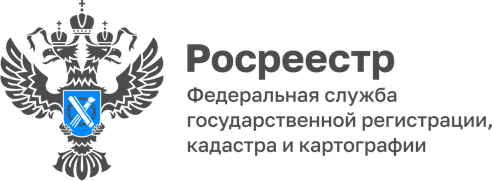 02.06.2022Пресс-служба УправленияРосреестра по Приморскому краю+7 (423) 245-49-23, доб. 1085
25press_rosreestr@mail.ru690091, Владивосток, ул. Посьетская, д. 48Две новых базы отдыха поставил на кадастровый учёт Приморский РосреестрНа прошедшей неделе Управление Росреестра по Приморскому краю поставило на государственный кадастровый учёт два объекта в Партизанском районе, которые в недалёком будущем станут местами проведения выходных и отпусков приморцев, а, возможно, и жителей всего Дальневосточного региона.Один из объектов -  пансионат, состоящий из семи зданий: административное, бытовое и, конечно, домики для отдыха. Общая площадь строений – более 400 кв.м. Пансионат находится недалеко от мыса Красный, а это – живописное побережье Японского моря, буйная природа южного Приморья, бухты с чистой водой.Второй объект – круглогодичная база отдыха площадью почти 200 кв.м, также в Партизанском районе.Оба объекта были поставлены на государственный кадастровый учет в течение всего двух рабочих дней.«Мы приветствуем появление на территории Приморья новых домов отдыха и гостиниц – они способствуют повышению туристической привлекательности нашего края и развитию бизнеса, -- говорит заместитель руководителя Управления Росреестра по Приморскому краю Наталья Балыш,   – и всегда стараемся оказывать максимальное содействие таким проектам, тем более – накануне летнего отпускного сезона».О РосреестреФедеральная служба государственной регистрации, кадастра и картографии (Росреестр) является федеральным органом исполнительной власти, осуществляющим функции по государственной регистрации прав на недвижимое имущество и сделок с ним, по оказанию государственных услуг в сфере ведения государственного кадастра недвижимости, проведению государственного кадастрового учета недвижимого имущества, землеустройства, государственного мониторинга земель, навигационного обеспечения транспортного комплекса, а также функции по государственной кадастровой оценке, федеральному государственному надзору в области геодезии и картографии, государственному земельному надзору, надзору за деятельностью саморегулируемых организаций оценщиков, контролю деятельности саморегулируемых организаций арбитражных управляющих. Подведомственными учреждениями Росреестра являются ФГБУ «ФКП Росреестра» и ФГБУ «Центр геодезии, картографии и ИПД». В ведении Росреестра находится АО «Ростехинвентаризация – Федеральное БТИ.